	Bilder på konstverk från den konstutställning vänskapsmötet gick på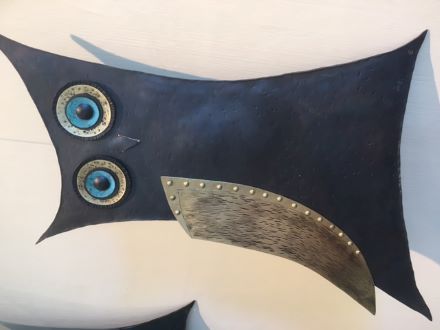 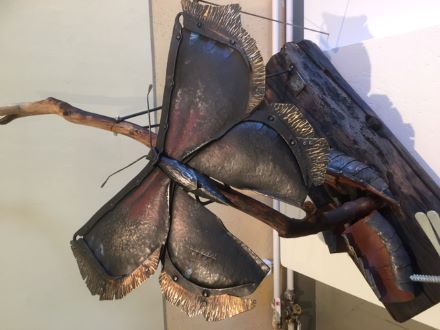 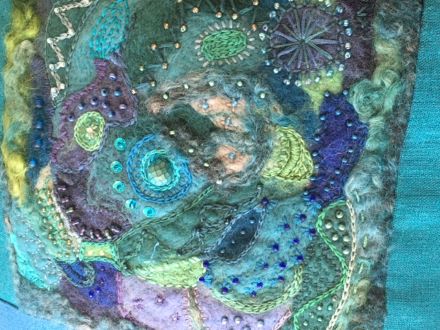 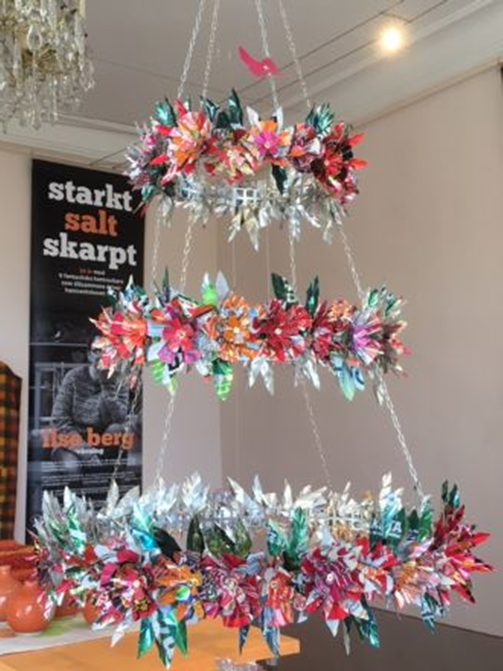 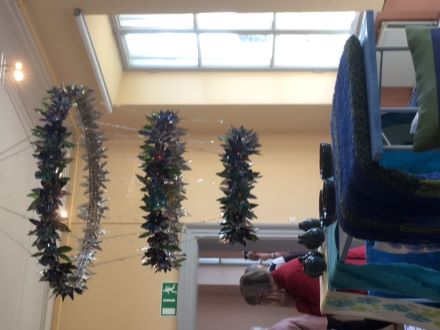 